Направляю Вам информацию для рассмотрения вопроса о размещении на сайте администрации.«По иску прокурора Партизанского района восстановлены права пенсионерки, ветерана труда на получение мер социальной поддержки»Прокуратурой Партизанского района в октябре 2022 года была проведена проверка по обращению пенсионерки о прекращении выплат.В ходе проведенной прокуратурой района проверки установлено, что пенсионерка состоит в отделе по Партизанскому муниципальному району отделения по Находкинскому городскому округу КГКУ «Центр социальной поддержки населения Приморского края» как ветеран труда, ранее являлась получателем мер социальной поддержки, а именно ей выплачивалась мера социальной поддержки по оплате за жилые помещения и коммунальные услуги по месту регистрации, ежемесячно выплачивалась выплата ЕДВ ветерана труда.Вместе с тем, указанные выплаты были прекращены на основании решения о прекращении предоставления мер социальной поддержки, по оплате за жилые помещения и коммунальные услуги с 02.12.2021, выплаты ЕДВ ветерана труда с 01.07.2022. Основанием для прекращения указанных выплат отделением социальной поддержки явилось отсутствие регистрации в Партизанском муниципальном районе по ранее заявленному адресу.ЕДВ ветерана труда назначается и выплачивается в соответствии с постановлением Губернатора Приморского края от 11.05.2005 № 98-пг «Об утверждении Порядка назначения и расходования средств на ежемесячную денежную выплату ветеранам труда, ветеранам труда Приморского края, труженикам тыла, лицам, проработавшим в тыле  с 09.08.1945 по 03.09.1945 на предприятиях, расположенных на территории Приморского края, и имеющим совокупный стаж работы в тылу во время Великой Отечественной войны, исключая период работы на временно оккупированных территориях СССР, и войны с Японией не менее шести месяцев и жертвам политических репрессий».Вместе с тем, в ходе проверки установлено, что пенсионерка снята с регистрационного учета с 20.06.2018, ввиду того, что жилое помещение является муниципальной собственностью и принадлежит администрации района, однако том, что снята с регистрационного учета не знала.Таким образом, было установлено, что пенсионерка не может самостоятельно зарегистрироваться в жилом помещении и оформить получение предназначенных ей выплат.По результатам проведенной проверки прокурором района в Партизанский районный суд предъявлено заявление об установлении факта постоянного проживания пенсионерки на территории Партизанского муниципального района в жилом  помещении с 20.06.2018 по настоящее время.Решением суда требования прокурора удовлетворены. В настоящее время судебный акт вступил в законную силу и отделением по Находкинскому городскому округу КГКУ «Центр социальной поддержки населения Приморского края» пенсионерки выплачена выплата ЕДВ ветерана труда и мера социальной поддержки по оплате за жилые помещения с 2022 года.  Е.А.Кирсанова, 8 (42365) 22-505на №на №отИ.о. главы Партизанского муниципального районаСтепанову А.А.ул. Комсомольская, д. 42-а, с. Владимиро-Александровское, 692962Прокурор районасоветник юстицииР.С. Прокудин эл.подпись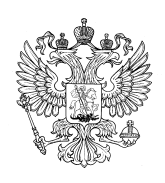 